EVOLUCION DE LOS ACTIVOS EN LA SEMANA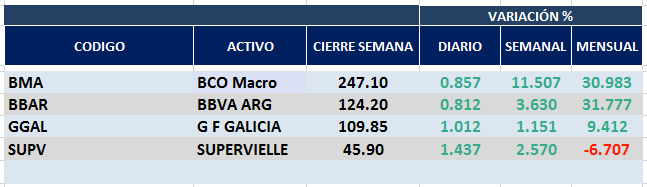 Macro cierra en $ 247,10 positiva el 11.51% respecto del cierre anterior y en N.Y. queda en us$ 33.68 subiendo el 12.12% en la semana.GGAL cierra en $ 109,85 positiva el 1.15% respecto del cierre semanal anterior, en N.Y. quedó en us$ 15.00 subiendo el 1.69%.BBAR cierra en $ 124,20 subiendo el 3.63%, su adr queda en us$ 4.995 positivo el               5.83%.SUPV queda en $ 45,90 arriba el 2.57% y en N.Y. us$ 3.28 subiendo el 4.46%.GF GALICIA (Cierre al 20/12/19 $ 109,85)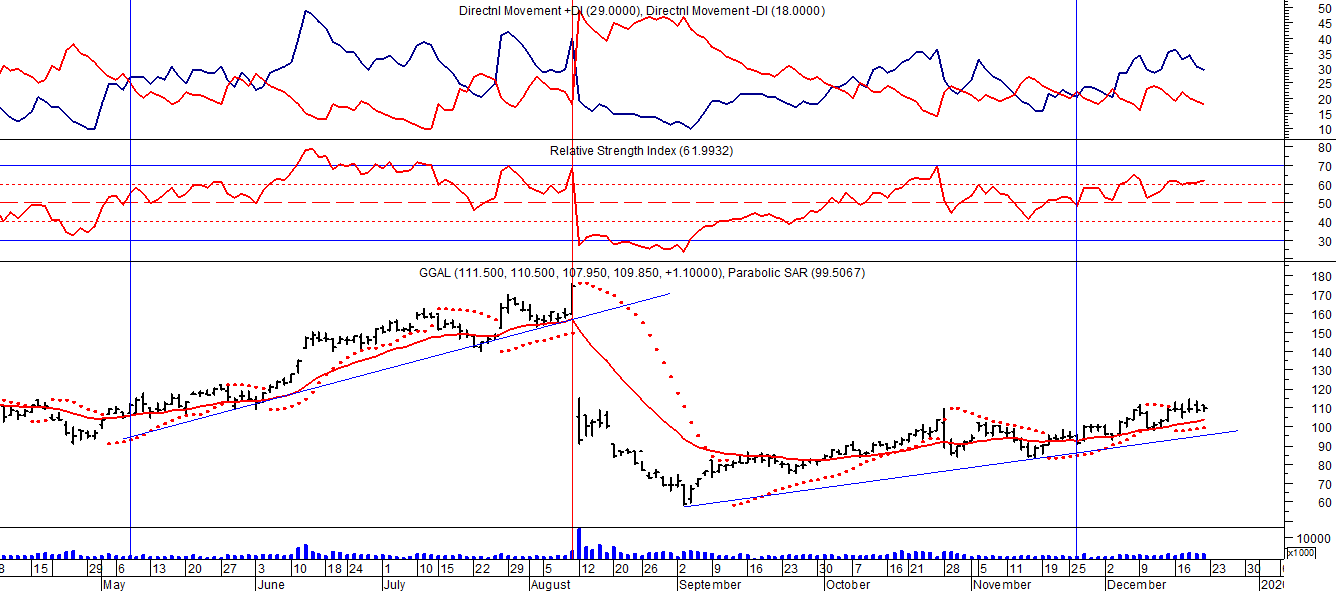 BMA (Cierre al 20/12/19 $ 247,10)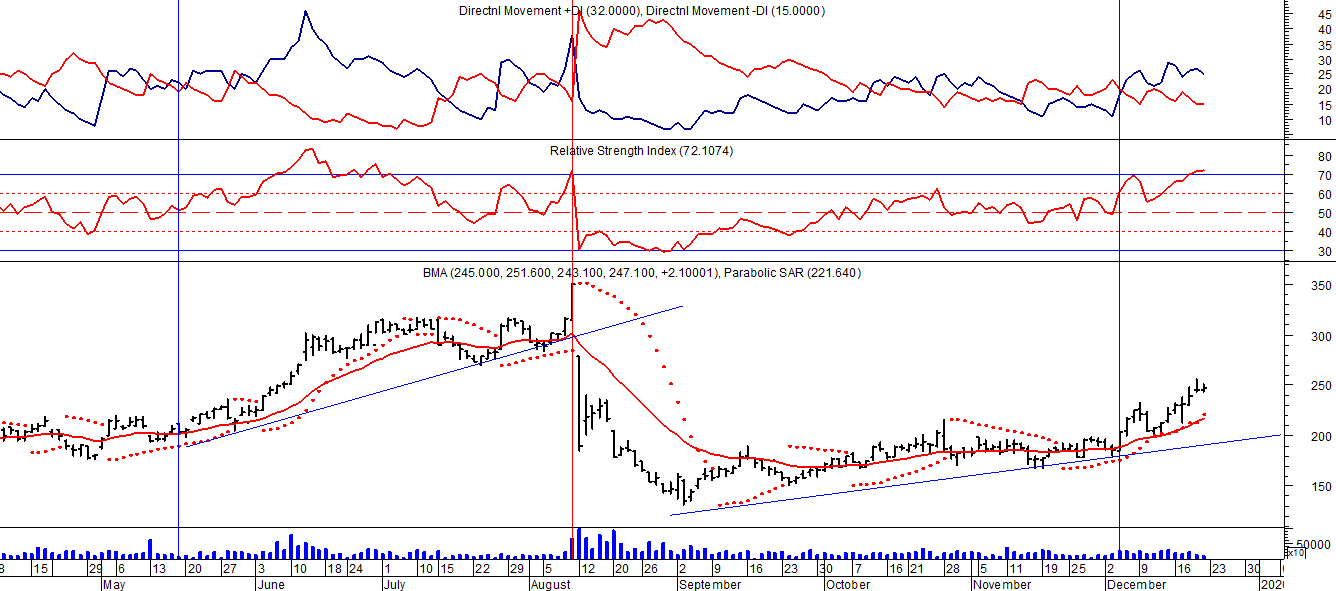 Señal de compra el 08/05 en $ 200,00.Señal de venta el 12/08 en $ 188,00.Señal de compra el 09/10 en $ 180,00.Señal de venta el 13/11 en $ 190,00.Señl de compra el 27/11 en $ 190,00.FRANCES - BBAR (Cierre al 20/12/19 $ 119,85)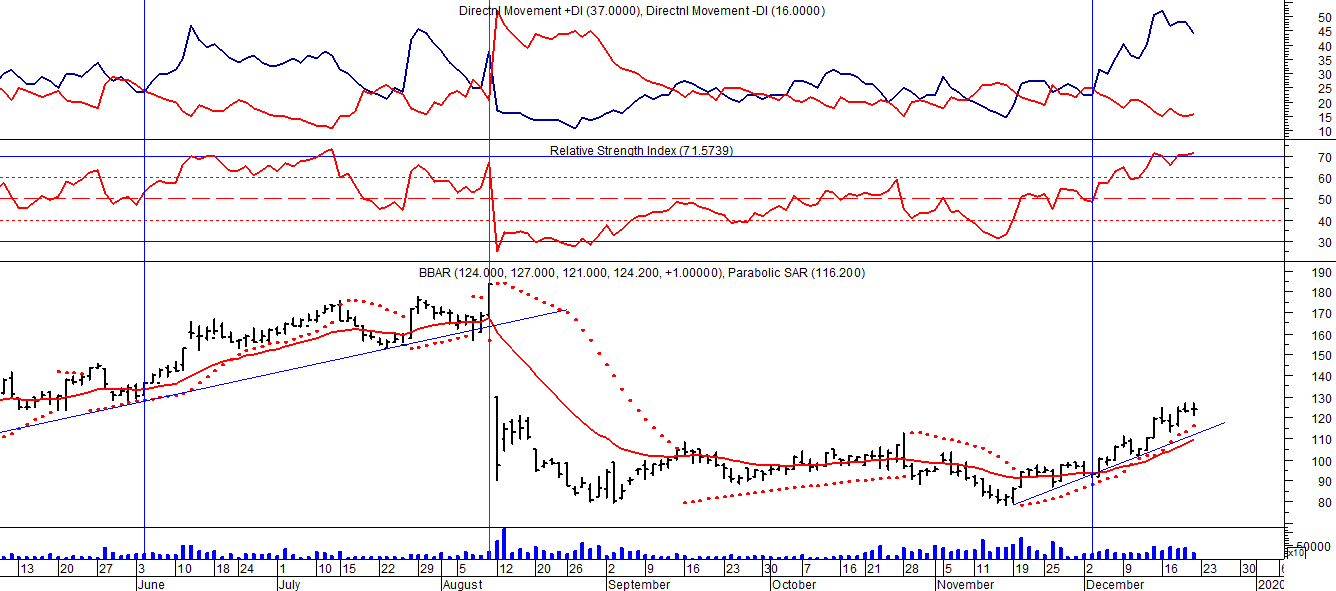 Señal de compra el 23/08 en $ 101.50.Señal de venta el 08/09 en $ 102.Señal de compra el 27/11 en $ 95.SUPERVIELLE (Cierre al 13/12/19 $ 45,75)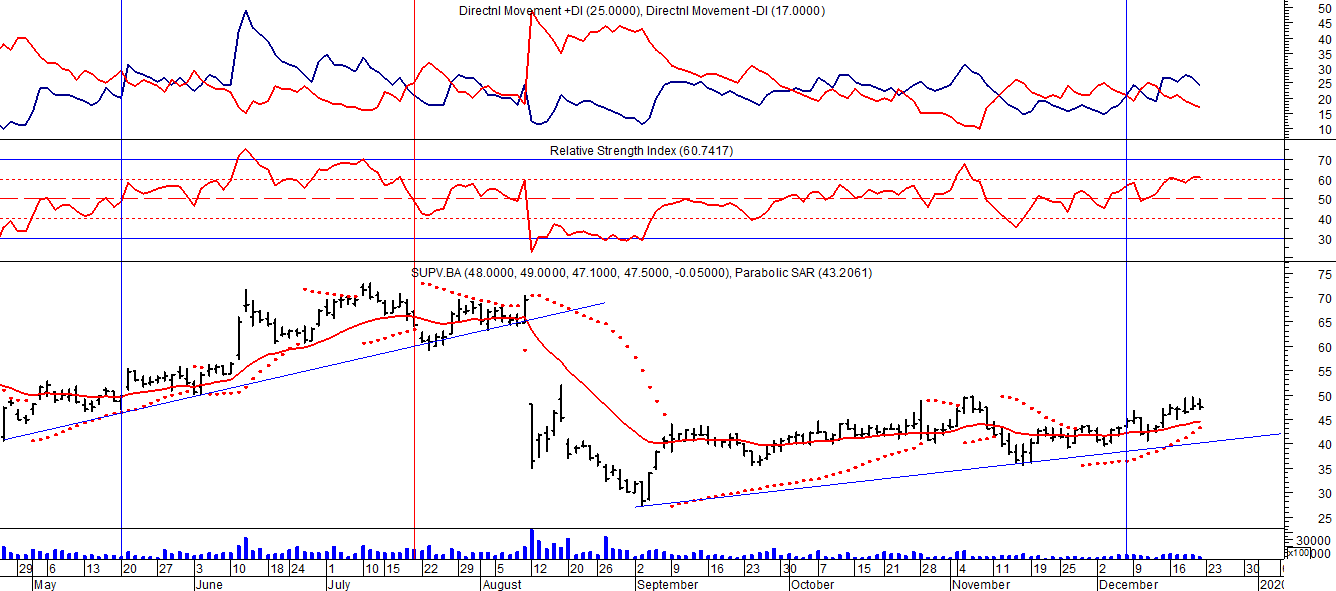 Señal de compra el 23/05 en $ 48,00.Potencial señal de venta el 08/09 en $ 37,00.Señal de compra el 01/10 en $ 41,00.Señal de venta el 12/11 en $ 42,00.